Resultado do Questionário Socioeconômico- 28/01 Inglês para a Escrita Acadêmica - curso de férias  (remoto)Bruna Ferreira dos SantosGabriela Lúcio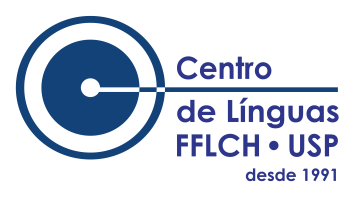 Universidade de São PauloFaculdade de Filosofia, Letras e Ciências Humanas 
Av. Prof. Lineu Prestes nº 159 - CCJ - Sala 05 CEP: 05508-000
Cidade Universitária – São Paulo-SP.                                   Site- http://clinguas.fflch.usp.br  Tel (11) 3091-2416